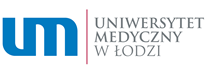 Międzynarodowa Szkoła Doktorska Uniwersytetu Medycznego w Łodzi........................................................................................Imię i nazwisko doktorantaŚwiadomy uświęconych tradycją obowiązków członka społeczności akademickiej Uniwersytetu Medycznego w Łodzi, zobowiązuję się uroczyście:- wytrwale zdobywać oraz doskonalić wiedzę i umiejętności – dla dobra i pożytku społecznego,- dążyć do prawdy – podstawy wszelkiej nauki,- z najwyższą starannością prowadzić badania naukowe oraz wypełniać obowiązki dydaktyczne,- przestrzegać zasad moralnych i norm współżycia społecznego,- dbać o dobre imię Uniwersytetu i godność doktoranta”. ______________________________                                                           (data i własnoręczny podpis doktoranta) Ja niżej podpisana/ny oświadczam, że zapoznałam/łem się z treścią Regulaminu Międzynarodowej Szkoły Doktorskiej Uniwersytetu Medycznego w Łodzi.                 _____________________________________              (data i własnoręczny podpis doktoranta)